Джон Стюарт Милль. О гражданской свободеВыдающийся английский философ, психолог, социолог и экономист Джон Стюарт Милль (1806–1873) исследует проблемы гражданской свободы личности. По словам самого автора, предметом работы служит «не так называемая свобода воли», а именно гражданская, или социальная, свобода, то есть «свойства и пределы той власти, силою которой общество полноправно управляет отдельными индивидами». В различных главах книги Милль рассуждает о свободе мысли и слова, об индивидуальности как одном из условий человеческого благополучия, а также о существующих пределах власти общества над индивидом.Эта книга была включена Томом Батлер-Боудоном в число 50 великих книг по философии.Джон Стюарт Милль. О гражданской свободе. – М.: Либроком, 2012. – 240 с.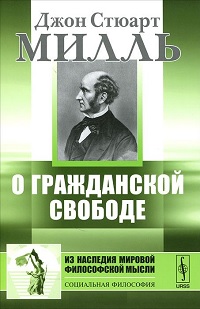 Купить книгу в OzonГлава 1. ВведениеПредмет моего исследования не так называемая свобода воли, столь неудачно противопоставленная доктрине, ложно именуемой доктриною философской необходимости, а свобода гражданская или общественная, свойства и пределы той власти, которая может быть справедливо признана принадлежащей обществу над индивидуумом. В настоящее время в политических умозрениях «тирания большинства» обыкновенно включается в число тех зол, против которых общество должно быть настороже. Вот почему недостаточно иметь охрану только от правительственной тирании, но необходимо иметь охрану и от тирании господствующего в обществе мнения или чувства.Есть граница, далее которой общественное мнение не может законно вмешиваться в индивидуальную независимость; надо установить эту границу, надо охранить ее от нарушений, – это также необходимо, как необходима охрана от политического деспотизма. Итак, симпатии и антипатии общества или наиболее могущественной части общества, – вот что в действительности главным образом определяет, какие именно правила обязаны соблюдать индивидуумы под страхом, в случае несоблюдения их, навлечь на себя преследование со стороны закона или со стороны общественного мнения. Большая часть великих писателей, которым мы и обязаны той религиозной свободой, какую только имеем, признавали право совести неотъемлемым правом человека и решительно отрицали, чтобы человек был обязан кому-либо отчетом в своих религиозных верованиях.Цель настоящего исследования состоит в том, чтобы установить тот принцип, на котором должны основываться отношения общества к индивидууму. Принцип этот заключается в том, что люди, индивидуально или коллективно, могут справедливо вмешиваться в действия индивидуума только ради самосохранения, что каждый член цивилизованного общества только в таком случае может быть справедливо подвергнут какому-нибудь принуждению, если это нужно для того, чтобы предупредить с его стороны такие действия, которые вредны для других людей, – личное же благо самого индивидуума, физическое или нравственное, не составляет достаточного основания для какого бы то ни было вмешательства в его действие. Никто не имеет права принуждать индивидуума что-либо делать, или что-либо не делать, на том основании, что от этого ему самому было бы лучше, или что от этого он сделался бы счастливее, или наконец, на том основании, что, по мнению других людей, поступить известным образом было бы благороднее и даже похвальнее.Только в том случае дозволительно подобное вмешательство, если действия индивидуума причиняют вред кому-либо. Та сфера человеческой жизни, которая имеет непосредственное отношение только к самому индивидууму, и есть сфера индивидуальной свободы. Сюда принадлежат, во-первых, свобода совести, свобода мысли, чувства, мнения касательно всех возможных предметов; во-вторых, свобода выбора и преследования той или другой цели, свобода устраивать свою жизнь сообразно со своим личным характером; в-третьих, свобода действовать сообща с другими индивидуумами, соединяться с ними для достижения какой-либо цели, которая не вредна другим людям. Не свободно то общество, какая бы ни была его форма правления, в котором индивидуум не имеет свободы мысли и слова, свободы жить, как хочет, свободы ассоциации.Глава 2. О свободе мысли и критикиНе дозволять высказываться мнению на том основании, что оно ложно, значит признавать свои личные мнения за абсолютную истину, – значит объявлять притязание на непогрешимость. Как ни прост этот аргумент, но простота не лишает его силы, и этого простого аргумента достаточно, чтобы произнести окончательный приговор над всяким препятствием свободно высказываться какому бы то ни было мнению.Ум человека способен исправлять свои ошибки через критику и опыт. Никогда не излишне напомнить людям, как бы часто это им ни напоминали, что жил когда-то человек по имени Сократ, которого легальные власти и общественное мнение убили, как преступника. По общему свидетельству, та эпоха и та страна, к которым он принадлежал, были богаты индивидуальным величием, а сам он был самым добродетельным человеком своего времени. Мы знаем, что он – глава и прототип всех великих учителей добродетели, которые только были после него, что он виновник высокого вдохновения Платона и утилитаризма Аристотеля. И что же! Этот великий человек приговорен был к смерти и казнен своими согражданами за безнравственность и нечестие. Он был виновен в нечестии, потому что отрицал богов, которых признавало его государство; обвинитель его утверждал, что он не верует ни в каких богов. Он был виновен в безнравственности, потому что его учения и его наставления «развращали юношество». Мы имеем полное основание думать, что суд совершенно добросовестно признал виновным в этих преступлениях самого лучшего из людей и осудил его на смерть, как преступника.Мы можем по крайней мере сказать противникам свободы мнения: если вы не считаете себя людьми более умными и более добродетельными, чем Марк Аврелий, то воздержитесь от преследования мнений, подумайте о том, к каким бедственным последствиям вера в непогрешимость своего мнения и мнения толпы привела великого правителя Рима.Изречение, что истина всегда торжествует над преследованием, принадлежит к числу тех странных заблуждений, которые так охотно повторяются людьми, что обращаются наконец для них в обиходную истину, несмотря на все опровержения, какие встречаются против них в действительной жизни. История богата примерами, как преследование заставляло безмолвствовать истину, и если не истребляло ее навсегда, то, по крайней мере, отдаляло ее торжество на целые столетия.Обыкновенно бывает так, что люди служат истине не с большею ревностью, чем с какою служат и заблуждению. Преследование со стороны властей или даже только со стороны общественного мнения действует одинаково успешно против всякой пропаганды, будет ли иметь эта пропаганда своею целью распространение того, что истинно, или того, что ложно.Если мнения никогда не подвергаются полному и всестороннему обсуждению, то из этих мнений, которые никогда не были в состоянии выдержать подобного осуждения, хотя и не распространяются, но тем не менее существуют. Притом, общественное осуждение, тяготеющее над всякого рода исследованием, которое несогласно в своих выводах с ортодоксией, делает главным образом вред собственно не еретикам, а, напротив, тем, кто верен ортодоксии: для них, главным образом, оно и составляет препятствие к умственному развитию и сковывает их ум страхом впасть в какую-нибудь ересь.Не для того исключительно и не для того главным образом необходима свобода мысли, чтобы могли образоваться великие мыслители; напротив, она в такой же степени и даже еще в большей необходима для того, чтоб сделать для людей вообще достижимой ту степень умственного развития, к какой они способны. Бывали и снова могут явиться великие мыслители и при общем умственном рабстве; но при этом рабстве никогда не было и не может быть умственно развитого народа. Если какой народ достигал большей или меньшей степени умственного развития, то единственно потому, что, по крайней мере, хотя на время, был свободен от страха перед еретическими мнениями. Но там, где принципы стоят вне критики, где обсуждение величайших вопросов человеческой жизни считается завершенным, там нельзя надеяться, чтобы могла когда-нибудь развиться такая умственная деятельность, какою ознаменовались некоторые исторические эпохи.Только тот вполне знает истину, кто с равным вниманием и с равным беспристрастием изучал все различные мнения и равно уяснил себе все аргументы всех различных мнений. Вследствие несвободы мнений люди не только не знают основания того, что признают истиной, но сама эта истина утрачивает для них всякий смысл, – выражающие ее слова перестают возбуждать в них, или же возбуждают только отчасти, те идеи, которые ими первоначально выражались. Необходимость разъяснить истину, защищать ее против противников весьма сильно содействует правильному, живому ее пониманию, и эта польза от столкновения различных мнений весьма важна.Мы до сих пор рассмотрели только две гипотезы: мы предположили сначала, что общепринятое мнение может быть ложно, и что истина, следовательно, может быть на стороне какого-нибудь непризнанного мнения, а потом – что общепринятое мнение истинно, и нашли, что в таком случае столкновение этого мнения с заблуждением существенно необходимо для ясного понимания и живого сознания самой той истины, которая заключается в общепринятом мнении. Нам остается сделать еще третье предположение, которое действительная жизнь осуществляет гораздо чаще, чем оба первые, а именно: что ни одна из спорящих между собой доктрин ни истинна, ни ложна, а что все они частью истинны и частью ложны, – что непризнанная доктрина необходима для полноты той истины, часть которой заключается в доктрине общепризнанной.Так в политике теперь стало уже почти общим местом, что партия порядка или сохранения status quo и партия прогресса или преобразования суть два элемента, равно необходимые для здорового состояния политической жизни. Если обе, противостоящие одна другой, стороны, демократия и аристократия, собственность и равенство, ассоциация и соперничество, роскошь и воздержание, общественность и индивидуальность, свобода и дисциплина, одним словом, противоположные друг другу стремления по всем практическим вопросам жизни не будут выражаться с одинаковой свободой, не будут доказываемы и защищаемы с одинаковым талантом и энергией, то и не будет, конечно, никакого шанса, чтобы каждая сторона получила должное, и весы необходимо склонятся в пользу одной из них. Вообще по всем великим практическим вопросам жизни истина заключается преимущественно в примирении и соглашении противоположностей.Надо желать, чтобы исключительное притязание одной части истины быть целой истиной встречало против себя протест. Когда люди вынуждены выслушивать обе стороны, то есть надежда, что они познают истину; но, когда они слышат только одну сторону, тогда заблуждения укореняются, превращаясь в предрассудки, тогда сама истина утрачивает все свойства истины и вследствие преувеличения становится ложью.Мы представили четыре различные одно от другого основания, по которым признаем, что для умственного благосостояния людей необходима свобода мнений и свобода выражать мнения.Мнение, которое заставляют молчать, может быть истина. Отрицать возможность этого, значит признавать себя непогрешимым.Хотя мнение, лишенное возможности высказываться, и есть заблуждение, но оно может заключать в себе часть истины, как это по большей части и бывает, – и так как общепринятое или господствующее мнение редко или почти никогда не заключает в себе всей истины, то только при столкновении между собой различных мнений остальная непризнанная часть истины и может достигнуть признания.Если даже общепринятое мнение не только истинно, а заключает в себе всю истину, но если при этом оно не дозволяет себя оспаривать и на самом деле не подвергается серьезному, искреннему оспариванию, то оно в сознании или чувстве большей части людей утрачивает свою рациональность и превращается в предрассудок.Мало этого: делая себя недоступной критике, доктрина подвергает себя опасности утратить самый свой смысл, ослабить свое влияние на характер и поступки людей, и даже совершенно лишиться этого влияния, – догма превращается в пустую, совершенно бесплодную формальность, которая только занимает место без всякой пользы и препятствует зарождению действительных, искренних убеждений, исходящих от разума или из личного опыта.Глава 3. Об индивидуальности как об одном из элементов благосостоянияИндивидуальная свобода должна быть ограничена следующим образом: индивидуум не должен быть вреден для людей, но если он воздерживается от всего, что вредно другим, и действует сообразно своим наклонностям и своим мнениям только в тех случаях, когда его действия касаются непосредственно только его самого, то при таких условиях по тем же причинам, по которым абсолютно необходима для людей полная свобода мнений, абсолютно необходима для них и полная свобода действий.В соответствии с кальвинистской теорией иметь свою волю есть величайшее преступление. Все добро, к какому только способно человечество, заключается в повиновении. Вам не оставляется никакого выбора, – все должны поступать именно так, а не иначе. Человек от рождения порочен, и только неустанно сдерживая естественные порывы, можно надеяться на милость Господа. Но если религия признает, что человек создан существом добрым, то не соответственнее ли этому было бы поверить, что это доброе существо дало человеку все его способности для того, чтобы он пользовался ими, развивал их, а не для того, чтобы он их искоренял.Люди достигают высокого достоинства и превосходства не через выкраивание себя по известной мерке, а через развитие своей индивидуальности, вызывая ее к жизни в тех пределах, которые условливаются правами и интересами других людей. Все, что уничтожает индивидуальность, есть деспотизм, какое бы имя оно ни носило, во имя чего бы оно ни действовало, все равно, во имя ли воли Божьей, или во имя человеческой.Свобода есть единственный верный и неизменный источник всякого улучшения: там, где существует свобода, там может быть столько же независимых центров улучшения, сколько индивидуумов. Впрочем, прогрессивный принцип, под каким бы видом он ни проявлялся, под видом ли любви к свободе, или любви к улучшению, во всяком случае есть враг господства обычая и необходимо предполагает стремление освободить людей от его ига. В борьбе между этим принципом и обычаем и заключается главный интерес истории человечества. Большая часть мира, собственно говоря, не имеет истории именно потому, что там безгранично царствует обычай. Такова судьба всего Востока. Там обычай есть во всем верховный судья, – там справедливость, право – значит соответствие обычаю.У народов Востока существовала некогда индивидуальность, оригинальность: это были некогда многочисленные, образованные народы, у которых процветали многие искусства, и всем своим развитием они были обязаны самим себе, и были тогда самыми великими, самыми могущественными народами мира. И что же теперь стало с ними? Они теперь в подданстве или в зависимости у тех самых племен, которых предки странствовали в лесах в то время, как их предки имели великолепные дворцы и храмы, и все это сделалось потому, что у этих варварских племен обычай господствовал только наполовину, и рядом с обычаем существовали свобода и прогресс.Что предохраняло до сих пор Европу от подобной участи? Почему семья европейских народов была до сих пор не неподвижно, а постоянно совершенствующейся частью человечества? Не потому, конечно, чтобы европейские народы имели какое-нибудь превосходство перед другими народами, так как это превосходство, если оно и существует, во всяком случае есть следствие, но не причина, – а потому, что они постоянно отличались большим разнообразием характеров и культуры. Индивидуумы, классы общества, народы, все это представляло в Европе весьма резкое разнообразие, и все эти разнообразия стремились к прогрессу весьма различными путями.Этому разнообразию путей Европа и обязана, по моему мнению, своим прогрессивным и многосторонним развитием. Но в настоящее время она начинает уже значительно утрачивать это качество и заметно склоняется к китайскому идеалу, – к уничтожению всякого рода разнообразий.Глава 4. О пределах власти общества над индивидуумомТот факт, что индивидуум живет в обществе, делает для него неизбежным существование обязанности исполнять известные правила поведения по отношению к другим людям. Эти правила состоят, во-первых, в том, чтобы не нарушать интересов других людей, или, правильнее сказать, тех их интересов, которые положительный или подразумеваемый закон признает за ними, как право; а, во-вторых, они состоят в том, что каждый должен выполнять приходящуюся на его долю часть трудов и жертв, необходимых для защиты общества или его членов от вреда и обид.Нельзя наказывать человека за то только, что он пьян: но следует наказать солдата или полицейского служителя, если он будет пьян при исполнении своей службы. Одним словом, все, что причиняет прямой вред индивидууму или обществу, или заключает в себе прямую опасность вреда для них, все это должно быть взято из сферы индивидуальной свободы и должно быть отнесено к сфере нравственности или закона.С другой стороны, есть те, кто утверждает: «Каждый индивидуум имеет абсолютное социальное право на то, чтобы каждый другой индивидуум поступал во всем, во всех отношениях безукоризненно, так, как должен, – кто отступает в чем-либо от того, что должен, тот нарушает мое социальное право, и я имею право требовать от законодательной власти устранения этого нарушения». Такой чудовищный принцип несравненно опаснее всякого вмешательства в индивидуальную свободу, потому что нет такого нарушения свободы, которое нельзя было бы им оправдать.Хотя то чувство, которое в настоящее время обнаруживается в постоянно повторяемых попытках прекратить движение по железным дорогам в воскресные дни, запереть музеи и т.п., – хотя это чувство и не имеет той жестокости, какой отличались чувства религиозных преследователей прежнего времени, но оно свидетельствует об умственном состоянии, в сущности, совершенно одинаковым, с тем, которое делало людей способными на религиозные преследования. Это чувство свидетельствует о существовании желания не дозволять другим делать то, чего не дозволяет моя религия.Глава 5. ПримененияНеобходимо, чтобы высказанные нами принципы сделались более общепринятым базисом при обсуждении частных вопросов, и только тогда можно ожидать сколько-нибудь состоятельного их применения в различных отраслях правительственной и нравственной сферы. В этой главе я намерен представить, собственно говоря, не применения, а образчики применений, которые бы уясняли смысл и пределы обоих основных правил, составляющих сущность изложенной доктрины.Припомним эти правила: 1) индивидуум не подлежит никакой ответственности перед обществом в тех своих действиях, которые не касаются ничьих интересов, кроме его собственных. Советовать, наставлять, убеждать, избегать сношений, когда признает это нужным для своего блага, – вот все, чем общество может в этом случае справедливо выразить свое неудовольствие или свое осуждение; 2) в тех действиях, которые вредны для интересов других людей, индивидуум подлежит ответственности и может быть справедливо подвергнут социальным или легальным карам, если общество признает это нужным.Из действий, которые вредны для интересов других людей, следует исключить соревнования, когда многие стремятся к достижению какого-нибудь предмета. Общепризнанно, что это не только не вредит, а напротив, даже полезно для интересов человечества. Это могут быть не только спортивные состязания, но и конкуренция в более широком смысле.Доктрина свободной торговли основана на принципе, хотя не менее прочном, совершенно различном от принципа индивидуальной свободы. Подчинение торговли или производства каким-либо ограничениям есть, конечно, стеснение и, как всякое стеснение, оно есть зло.Индивидуумы всегда лучше сделают, чем правительство, всякое дело, которое до них касается. Говоря вообще никто так не способен управлять каким-либо делом, указать, как и кем должно быть оно сделано, как те, которые лично заинтересованы в этом деле. Этот принцип заключает в себе осуждение вмешательства законов и администрации в обыкновенные промышленные операции.Правительственная деятельность всегда во всем и повсюду имеет наклонность к однообразию. Напротив, деятельность индивидуальная и посредством свободных ассоциаций всегда отличается наклонностью к бесконечному разнообразию.Самый сильный довод в пользу ограничения правительственного вмешательства заключается в том, что всегда в высшей степени вредно увеличивать правительственную власть без крайней к тому необходимости. Всякое расширение правительственной деятельности имеет то последствие, что усиливает правительственное влияние на индивидуумов, увеличивает число людей, возлагающих на правительство свои надежды и опасения, превращает деятельных и честолюбивых членов общества в простых слуг правительства.Никакая бюрократия не в состоянии принудить такой народ как американцы делать или терпеть что-нибудь, чего он не хочет. Но там, где все делает за народ бюрократия, там ничто не может быть сделано, что противно интересам бюрократии. Политическая организация бюрократических стран представляет нам сосредоточение всего опыта, всей практической способности народа в одну дисциплинированную корпорацию для управления остальной его частью, – и чем совершеннее эта организация, чем более привлекает она к себе способности из всех слоев общества, чем успешнее воспитывает она людей для своих целей, тем полнее общее порабощение, а вместе с тем и порабощение самих членов бюрократии.Никогда не может быть излишней такая деятельность правительства, которая не препятствует индивидуальной деятельности и индивидуальному развитию, а только помогает им, поощряет их. Зло начинается там, когда вместо того, чтобы вызвать людей на деятельность индивидуальную или коллективную, правительство заменяет их деятельностью своей собственной, когда вместо того, чтобы служить источником, откуда каждый мог бы черпать нужные ему сведения, вместо того, чтобы советовать, а в случае нужды и призывать на суд, оно заставляет людей работать против их воли или стоять в стороне, сложа руки, и само за них делает то, что они должны были бы делать.